Temat: Kiedy jest dzień, a kiedy noc?5-latkiRysowanie ufoludka według opisu.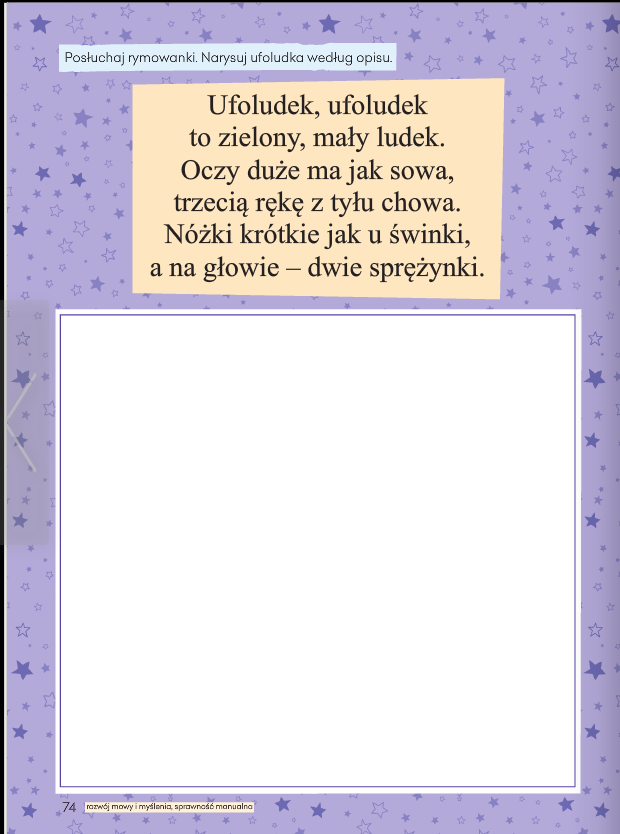 Jak powstają dzień i noc?https://www.youtube.com/watch?v=nZEXAIa012oZabawa dydaktyczna z wykorzystaniem globus i stojącej lampki.Wyjaśnienie dzieciom, że Ziemia kręci się wokół własnej osi. Na ten obrót potrzebuje 24 godzin. Dzień jest po tej stronie Ziemi, która jest zwrócona do Słońca – (demonstracja przez oświetlenie globusa z jednej strony). Noc jet po tej stronie Ziemi, która jest odwrócona od Słońca.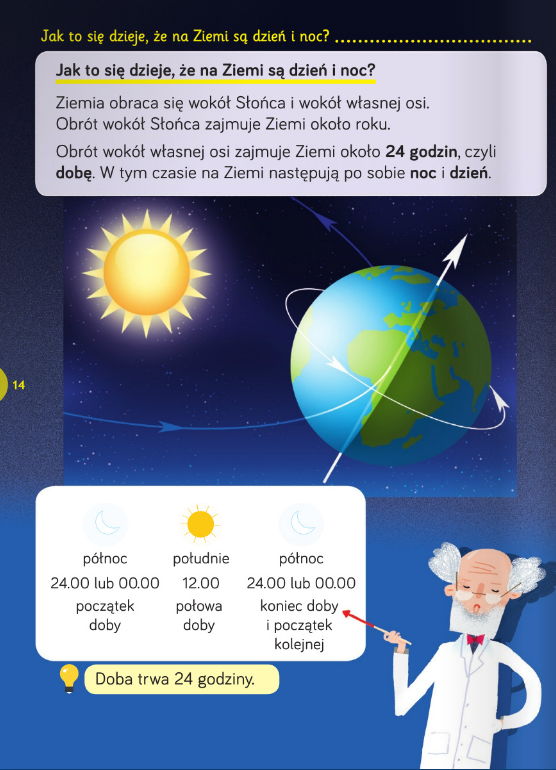 https://www.youtube.com/watch?v=yxVMhKt-cvIPraca plastyczna „Nasze słoneczko”Potrzebne będą żółty papier, klej i kartka papieru.Wydzieranie z żółtego papieru koła oraz pasków różnej długości (promieni). Przyklejanie na środku kartki koła, a wokół niego promieni (o ilości, długości i rozmieszczeniu promieni decyduje dziecko).Zabawa ruchowa przy dowolnej muzyce pt. „Tańczące promienie”.Potrzebne będą paski żółtej bibuły, obręcz lub krążek i nagranie dowolnej muzyki.Dziecko tańczy przy dowolnej muzyce, bawiąc się paskami bibuły. Podczas przerwy w muzyce układa paski jak promienie Słońca wokół obręczy ułożonej na podłodze. Ponowne dźwięki muzyki są sygnałem do poruszania się.Ćwiczenia matematyczne „Astronauci”Układamy astronautów  kolejno zgodnie z tekstem jaki przeczyta mama. Układamy od lewej do prawej strony. Zadaniem dziecka jest pokolorowanie każdego astronauty zgodnie z opisem i podpisanie cyfrą od 1 do 10. Pierwszy ma niebieskie szelki Drugi z listków pasek wielki Trzeci duże okulary Czwarty buty nie do pary Piąty kieszeń całkiem sporą Szósty torebkę czerwoną Siódmy czarne rękawiczki Ósmy dwa małe patyczki Dziewiąty nos zakrzywiony A dziesiąty ma balony. Rozmowa na temat tekstu: - jak wygląda czwarty (drugi, dziewiąty)  astronauta? ; - który z kolei astronauta ma okulary? (szelki, balony, dużą kieszeń); - pokaż trzeciego( dziesiątego, czwartego) astronautę. Wspólnie z mamą podajemy kolejność kosmonautów posługujemy się liczebnikami porządkowymi -  pierwszy, drugi, … dziesiąty. Szukamy cyfry 10 - rysujemy paluszkiem jej kształt.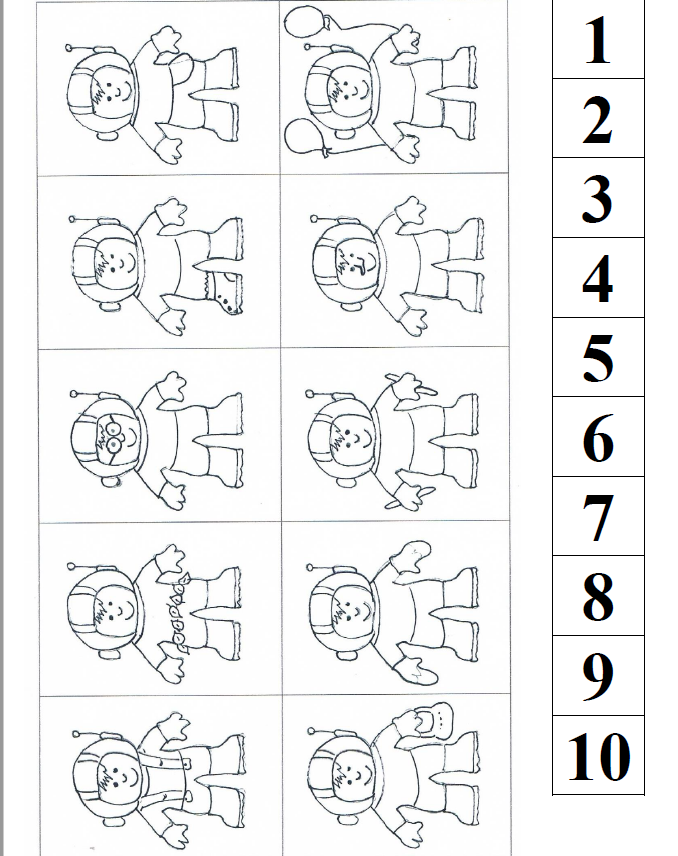 Piosenka „Oli i kosmiczna podróż”https://www.youtube.com/watch?v=vDCbBi_difYWypełnianie kart pracy.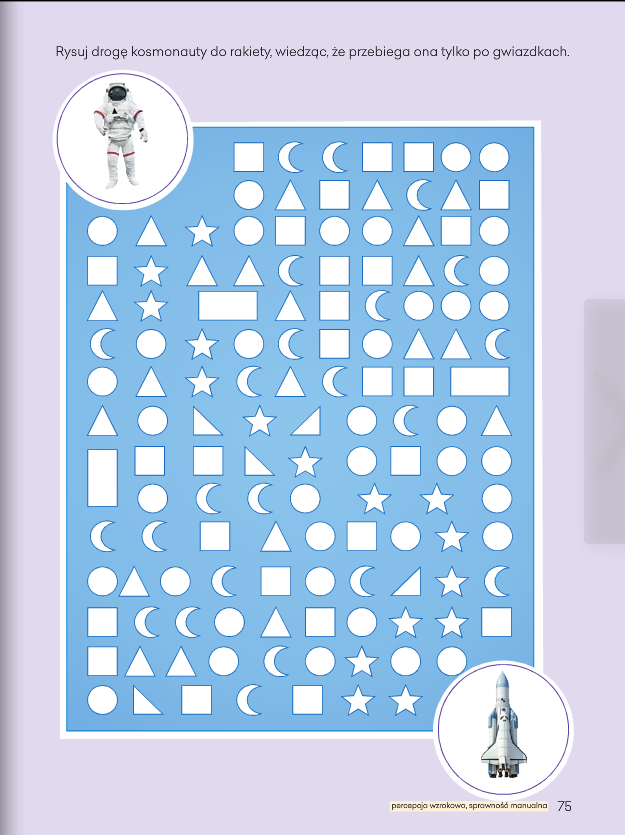 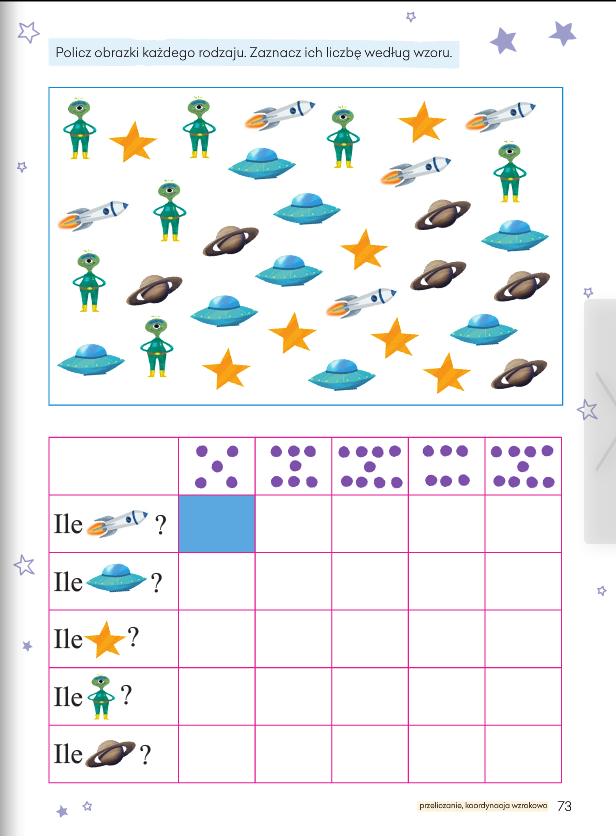 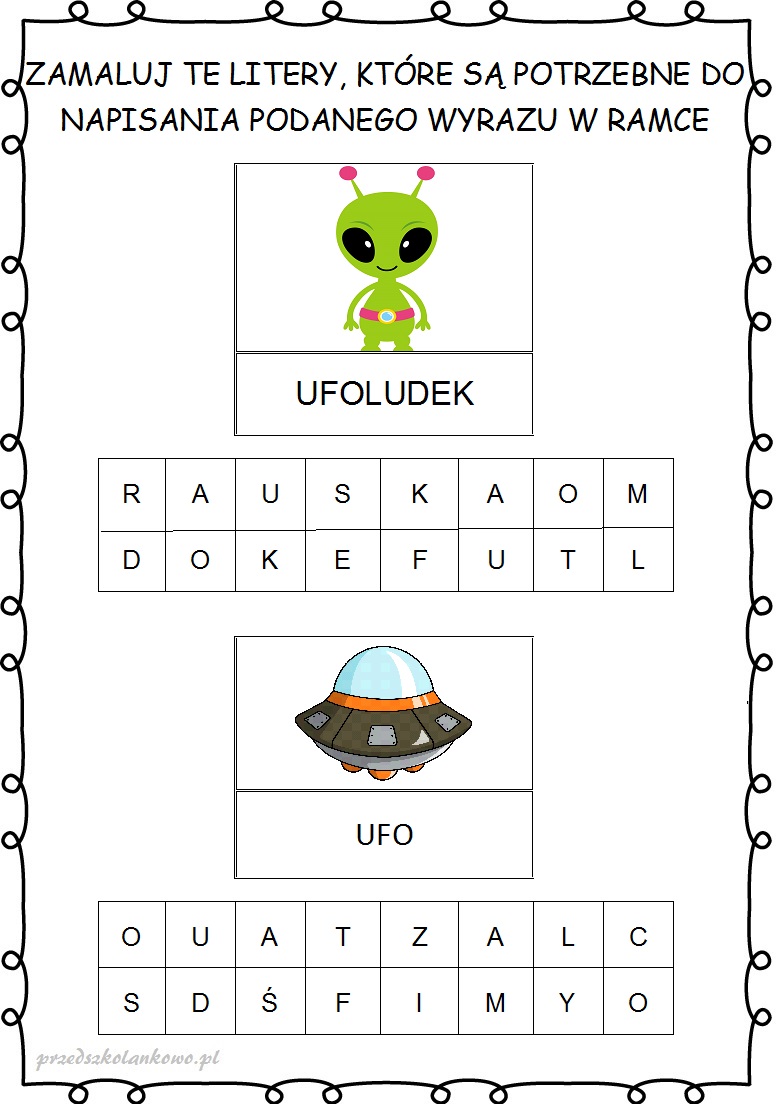 